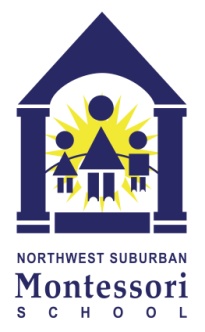 Health Care PlanChild’s Name __________________________________Date of Birth ______________________	Age _____________Classroom Number_______	Teacher_____________________Allergy To __________________________________________________________	_____________________________________________________________Signs Of Allergic Reaction________________________________________________________________________________________________________________________________________________________________Are These Life-Threatening Allergies?		Yes__________	No__________Medical Treatment Plan:Medications __________________________________________________Dose(s) ______________________________________________________Call Mother At ______________________________Call Father At _______________________________Other Emergency Contact _____________________________________Child Is To Be Taken Home.WE WILL CALL THE RESCUE SQUAD IF NECESSARY!Parent Signature_____________________________	Date________________